Cadenas : rêve de poursuite, bagarre, blocage ou emprisonnement ; sensation d’être bloqué en rêve. Blocage dans la vie.Fil avec 11 nœuds : rêve de serpent.Rivière : rêve de masse d’eau.Arbre : rêve de monter, descendre, chuter, être en hauteur, dans un avion.Trou, pont ou puits : rêver de trou, pont, puits, tomber en profondeur. Problèmes profonds, perte permanente d’argent.Cimetière : rêve de mort, tombe ou funérailles. Apathie, déprime faiblesse et pensées de mort.Chaussure, terre + pas : rêve de véhicules, voyage, montures. Maladies de pieds.Habit : rêve d’enfant ou bébé. Mal enveloppant la personne.Photo : déformation de la personnalité, laideur, assombrissement du visage, maladies de la face.Cheveux : soucis, problèmes successifs, maux de tête, problèmes mentaux.Lettre : rêve de personnes, problèmes d’étude.Charbon : tristesse, aspect assombri, mal perçu.Braise : rêve de feu, braise ou fumée. Brûlures.Etoile ou trombone : attachement, promesses non tenues, situation inextricable.Canari : blocage de la vie.Cola coupé : chance coupée.Cola ou poupée piqués : sensation de piqûres, douleurs multiples dans le corps.3 clous : colère, irritabilité.Sang des ventouses : maladie dans le sang (santé gâtée de façon anormale).Sang des règles : rêve de sang, problèmes sexuels et d’enfantement complexes.Cadavres d’animaux : maladies répugnantes, avilissement, personne repoussante.Poils de chien : rêve de chien, caractère mauvais.Poisson : rêve de poisson.3 os : maladie, douleur ou faiblesse des os.Excrément : rêve d’excréments, faire ses besoins, eaux impures ou WC.Ane : stupidité patente, incapacité à comprendre, entêtement.Slip : problème sexuel aigu, maris de nuit dominants, tenaces ou nombreux.Poils de pubis : idem.Termite : fourmillements dans le corps, centaines de djinns dans le corps.Piment : brûlures comme du piment, nervosité à fleur de peau.D’autres symptômes pourront être traités par la volonté d’Allah sans chercher quels symboles ont été utilisés pour les provoquer :Folie : perte de facultés mentales à degrés divers, rêves de fou.Sacrifice : rêve de viande, capture de l’âme (personnalité effacée), sorcellerie par des sacrifices.Statue : avec la sorcellerie de sacrifice ; rêve de masques.Revivification : personnalité morte, absence de conscience. Toute partie de l’homme morte, ne répondant plus.Peau : maladies de peau.Faiblesse mentale : difficulté à réfléchir, decider, perte de confiance.Ainsi que les symptômes suivants :Oubli, perdre l’argent, bruits ou bourdonnement, présences dans la maison, passions, maladie des yeux, stérilité et impuissance, froid, peur.La deuxième étape consiste à retirer ces sorcelleries. Pour ce faire, vous allez prendre pour chaque symbole utilisé un verset du Coran adapté pour le détruire. Voici donc une liste de 45 versets (ou parties de versets) pour enlever les sorcelleries précitées.CADENAS Sourate 21 verset 30أَوَلَمْ يَرَ الَّذِينَ كَفَرُوا أَنَّ السَّمَاوَاتِ وَالَْْرْضَ كَانَتَا رَتْقاً فَفَتَقْنَاهُمَا
وَجَعَلْنَا مِنَ الْمَاء كُلَّ شَيْءٍ حَيّ أَفَلََ يُؤْمِنُونَCeux qui ont mécru n’ont-ils pas vu que les cieux et la terre formaient une masse compacte ? Ensuite nous les avons séparés (éclatés) et fait de l’eau toute chose vivante. Ne croiront-ils donc pas ?FIL AVEC 11 NOEUDS Sourate 20 versets 26 à 28وَيَسِّرْ لِي أَمْرِي وَاحْلُلْ عُقْدَةً مِّن لِّسَانِي يَفْقَه وا قَوْلِيEt facilite ma mission, et dénoue un noeud en ma langue, afin qu’ils comprennent mes paroles.RIVIERE Sourate 26 verset 63فَأَوْحَيْنَا إِلَى مُوسَى أَنِ اضْرِب بِّعَصَاكَ الْبَحْر فَانفَلَقَ فَكَانَ كُلُّ فِرْقٍ كَالطَّوْدِ
الْعَظِيمِAlors nous révélâmes à Moïse : « Frappe la mer de ton bâton ». Elle se fendit alors, et chaque versant fut comme une énorme montagne.ARBRE Sourate 6 verset 59 jusqu’à ya`lamouhaوَعِندَهُ مَفَاتِحُ الْغَيْبِ لاَ يَعْلَمُهَا إِلاَّ هُو وَيَعْلَمُ مَا فِي الْب رِّ وَالْبَحْرِ وَمَا تَسْقُطُ مِن
وَرَقَةٍ إِلاَّ يَعْلَمُهَاC’est Lui qui détient les clés de l’Inconnaissable. Nul autre que Lui ne les connaît. Et Il connaît ce qui est dans la terre ferme, comme dans la mer. Et pas une feuille ne tombe qu’Il ne le sache.TROU, PONT OU PUITS Sourate 22 v 31 à partir de waman yochrikوَمَن يُشْرِكْ بِاللََّّ فَكَأَنَّمَا خَرَّ مِنَ السَّمَاء فَتَخْطَفُهُ الطَّيْرُ أَوْ تَهْوِي بِهِ الرِّيحُ فِي
مَكَانٍ سَحِيقٍ Car quiconque associe à Allah, c’est comme s’il tombait du haut du ciel et que les oiseaux le happaient, ou que le vent le précipitait dans un abîme très profond.CIMETIERE Sourate 6 verset 122 jusqu’à bikharijin minhaأَوَ مَن كَانَ مَيْتاً فَأَحْيَيْنَاهُ وَجَعَلْنَا لَهُ نُورا يَمْشِي بِهِ فِي النَّاسِ كَمَن مَّ ثَلُهُ فِي
الظُّلُمَاتِ لَيْسَ بِخَارِجٍ مِّنْهَ اًEst-ce que celui qui était mort et que nous avons ramené à la vie et à qui nous avons assigné une lumière grâce à laquelle il marche parmi les gens, est pareil à celui qui est dans les ténèbres sans pouvoir en sortir ?CHAUSSURE, TERRE + PAS Sourate 38 verset 42 deux foisارْكُضْ بِرِجْلِكَ هَذَا مُغْتَسَلٌ بَارِدٌ وَشَرَابٌFrappe la terre de ton pied : voici une eau fraîche pour te laver et voici de quoi boire.HABIT Sourate 7 verset 26 jusqu’à khayrيَا بَنِي آدَمَ قَدْ أَنزَلْنَا عَلَيْكُمْ لِبَاساً يُوَارِي سَوْءَاتِكُمْ وَرِيشاً وَلِبَاسُ التَّقْوَىَ ذَلِكَ
خَيْرٌÔ enfants d’Adam ! Nous avons fait descendre sur vous un vêtement pour cacher vos nudités, ainsi que des parures. – Mais le vêtement de la piété voilà qui est meilleur.PHOTO Sourate 7 verset 11 jusqu’à fasajadouوَلَقَدْ خَلَقْنَاكُمْ ثُمَّ صَوَّرْنَاكُمْ ثُمَّ قُلْنَا لِلْمَلآئِكَةِ اسْجُدُواْ لآدَمَ فَسَجَدُو اْNous vous avons créés, puis Nous vous avons donné une forme, ensuite nous avons dit aux anges : « Prosternez-vous devant Adam. »CHEVEUX Sourate 19 verset 4 à partir de inni wahanaإِنِّي وَهَنَ الْعَظْمُ مِنِّي وَاشْتَعَلَ الرَّأْسُ شَيْباً وَلَمْ أَكُن بِدُعَائِكَ رَبِّ شَقِيّ اًMes os se sont affaiblis et ma tête s’est enflammée de cheveux blancs. Je n’ai jamais été malheureux en te priant, Ô mon Seigneur.LETTRE Sourate 2 verset 102 à partir de fayatacallamouna jusqu’à bi’idhni llahفَيَتَعَلَّمُونَ مِنْهُمَا مَا يُفَرِّقُونَ بِهِ بَيْنَ الْمَرْءِ وَزَوْجِهِ وَمَا هُم بِضَآرِّ ينَ بِهِ مِنْ أَحَدٍ
إِلاَّ بِإِذْنِ اللّ Ils apprennent auprès d’eux ce qui sème la désunion entre l’homme et son épouse. Or ils ne sont capables de nuire à personne qu’avec la permission d’Allah.CHARBON Sourate 3 verset 106 jusqu’à imanikomيَوْمَ تَبْيَضُّ وُجُوهٌ وَتَسْوَدُّ وُجُوهٌ فَأَمَّا الَّذِينَ اسْوَدَّتْ وُجُوهُهُمْ أَكْفَرْتُم بَعْدَ إِيمَانِكُمْAu jour où certains visages s’éclaireront, et que d’autres s’assombriront. Ceux dont les visages se sont assombris : « avez-vous mécru après avoir eu la foi ? »BRAISE Sourate 5 verset 64 depuis kollama awqadouكُلَّمَا أَوْقَدُواْ نَاراً لِّلْحَرْبِ أَطْفَأَهَا اللُّ وَيَسْعَوْنَ فِي الَْرْضِ فَسَاداً وَاللُّ لاَ يُحِبُّ
الْمُفْسِدِينَToutes les fois qu’ils allument un feu pour la guerre, Allah l’éteint. Et ils s’efforcent de semer le désordre sur terre, alors qu’Allah n’aime pas les semeurs de désordre.ETOILE OU TROMBONE Sourate 5 verset 89 jusqu’à alaymanلاَ يُؤَاخِذُكُمُ اللُّ بِاللَّغْوِ فِي أَيْمَانِكُمْ وَلَكِن يُؤَاخِذُكُم بِمَا عَ قَّدتُّمُ الَْيْمَانَAllah ne vous sanctionne pas pour la frivolité dans vos serments, mais il vous sanctionne pour les serments que vous avez l’intention d’exécuter (litt. Bien attachés).CANARI Sourate 25 verset 23وَقَدِمْنَا إِلَى مَا عَمِلُوا مِنْ عَ مَلٍ فَجَعَلْنَاهُ هَبَاء مَّنثُور اًNous avons considéré l’oeuvre qu’ils ont accomplie et nous l’avons réduite en poussière éparpillée.COLA COUPE Sourate 6 verset 95 jusqu’à alhayyإِنَّ اللَّ فَالِقُ الْحَبِّ وَالنَّوَى يُخْرِجُ الْحَيَّ مِنَ الْمَي تِ وَمُخْرِجُ الْمَيِّتِ مِنَ الْحَيِّC’est Allah qui fait fendre la graine et le noyau. Du mort Il fait sortir le vivant, et du vivant, Il fait sortir le mort.COLA OU POUPEE PIQUES Sourate 33 versets 10 et 11إِذْ جَاؤُوكُم مِّن فَوْقِكُمْ وَمِنْ أَسْف لَ مِنكُمْ وَإِذْ زَاغَتْ الَْْبْصَار وَبَلَغَتِ الْقُلُوبُ
الْحَنَاجِرَ وَتَظُنُّونَ بِاللََّّ الظُّنُونَا هُنَالِكَ ابْتُلِيَ الْمُؤْمِنُونَ وَزُلْزِلُوا زِلْزَالاً شَدِيد اًQuand ils vous vinrent d’en haut et d’en bas, et que les regards étaient troublés, et les coeurs remontaient aux gorges, et vous faisiez sur Allah toutes sortes de suppositions… Les croyants furent alors éprouvés et secoués d’une dure secousse.3 CLOUS, COLERE Sourate 42 verset 37 à partir de wa’idha trois fois
وَإِذَا مَا غَضِبُوا هُمْ يَغْفِرُونَEt qui pardonnent après s’être mis en colère.
SANG DES VENTOUSES Sourate 5 verset 3 jusqu’à lighayri llah bihi
حُرِّمَتْ عَلَيْكُمُ الْمَيْتَةُ وَالْدَّمُ وَلَحْمُ الْخِنْزِيرِ وَمَا أُهِلَّ لِغَيْرِ اللِّ بِهِVous sont interdits la bête trouvée morte, le sang, la chair de porc, ce sur quoi on a invoqué un autre nom que celui d’Allah.SANG DES REGLES Sourate 2 verset 222 à partir de fa’idha tatahharnaفَإِذَا تَطَهَّرْنَ فَأْتُوهُنَّ مِنْ حَيْثُ أَمَرَكُمُ اللُّ إِنَّ اللَّ يُحِبُّ التَّوَّابِينَ وَيُحِبُّ الْمُتَطَهِّرِينَQuand elles se sont purifiées alors cohabitez avec elles suivant les prescriptions d’Allah car Allah aime ceux qui se repentent et Il aime ceux qui se purifient.CADAVRES D’ANIMAUX Sourate 5 verset 3 jusqu’à fisqحُ رِّمَتْ عَلَيْكُمُ الْمَيْتَةُ وَالْدَّمُ وَلَحْمُ الْخِنْزِيرِ وَمَا أُهِلَّ لِغَيْرِ اللِّ بِهِ وَالْمُنْخَنِقَةُ
وَالْمَوْقُوذَةُ وَالْمُتَرَدِّيَةُ وَالنَّطِيحَةُ وَمَا أَكَلَ السَّبُعُ إِلاَّ مَا ذَكَّيْتُمْ وَمَا ذُبِحَ عَلَى
النُّصُبِ وَأَن تَسْت قْسِمُواْ بِالَْزْلاَمِ ذَلِكُمْ فِسْقٌVous sont interdits la bête trouvée morte, le sang, la chair de porc, ce sur quoi on a invoqué un autre nom que celui d’Allah, la bête étouffée, la bête assommée ou morte d’une chute ou morte d’un coup de corne, et celle qu’une bête féroce a dévorée sauf celle que vous égorgez avant qu’elle ne soit morte qu’on a immolée sur les pierres dressées, ainsi que de procéder au partage par tirage au sort au moyen de flèches. Car cela est perversité.POILS DE CHIEN Sourate 5 verset 4 de wa ma `allamtom jusqu’à `allamakoum Allahوَمَا عَلَّمْتُم مِّنَ الْجَوَارِحِ مُكَلِّبِينَ تُعَلِّمُونَهُنَّ مِمَّا عَلَّمَكُمُ اللُAinsi que ce que capturent les carnassiers que vous avez dressés, en leur apprenant ce qu’Allah vous a appris.POISSON Sourate 37 versets 142 à 144فَالْتَقَمَهُ الْحُوتُ وَهُوَ مُلِيمٌ فَلَوْلَا أَنَّهُ كَانَ مِنْ الْمُسَبِّحِينَ لَلَبِثَ فِي بَطْنِهِ إِلَى يَوْمِ
يُبْعَثُونَLe poisson l’avala alors qu’il était blâmable. S’il n’avait pas été parmi ceux qui glorifient Allah, il serait demeuré dans son ventre jusqu’au jour où l’on sera ressuscité.3 OS Sourate 36 versets 78 et 79وَضَرَبَ لَنَا مَثَلًَ وَنَسِيَ خَلْقَهُ قَالَ مَنْ يُحْيِي الْعِظَامَ وَهِيَ رَمِيمٌ قُلْ يُحْيِيهَا الَّذِي
أَنشَأَهَا أَوَّلَ مَرَّةٍ وَهُوَ بِكُلِّ خَلْقٍ عَلِيمٌIl cite pour Nous un exemple tandis qu’il oublie sa propre création ; il dit : « qui va redonner vie à des ossements une fois réduits en poussière ? » Dis : « Celui qui les a créés une première fois, leur redonnera la vie. Il Se connaît parfaitement à toute création ».EXCREMENT Sourate 74 versets 3 à 5وَرَبَّكَ فَكَبِّرْ وَثِيَابَكَ فَطَهِّرْ وَالرُّجْزَ فَاهْجُرْEt de ton Seigneur, célèbre la grandeur. Et tes vêtements, purifie-les. Et de tout péché (impureté) écarte-toi.PEAU Sourate 16 verset 80 à partir de wa minوَمِنْ أَصْوَافِهَا وَأَوْبَارِهَا وَأَشْعَارِهَا أَثَاثاً وَمَتَاعاً إِلَى حِينٍDe leur laine, de leur poil et de leur crin (Il vous a procuré) des effets et des objets dont vous jouissez pour un certain délai.
ANE Sourate 62 verset 5 jusqu’à asfaraمَثَلُ الَّذِينَ حُمِّلُوا التَّوْرَ اةَ ثُمَّ لَمْ يَحْمِلُوهَا كَمَثَلِ الْحِمَارِ يَحْمِلُ أَسْفَار اًCeux qui ont été chargés de la Thora mais qui ne l'ont pas appliquée sont pareils à l'âne qui porte des livres. Quel mauvais exemple que celui de ceux qui traitent de mensonges les versets d'Allah et Allah ne guide pas les gens injustes.SLIP Sourate 7 verset 22 de badat à jannaبَدَتْ لَهُمَا سَوْءَاتُهُمَا وَطَفِقَا يَخْصِفَانِ عَلَيْهِمَا مِن وَرَقِ الْجَنَّةِLeurs nudités leur devinrent visibles; et ils commencèrent tous deux à y attacher des feuilles du Paradis.POILS DE PUBIS Sourate 86 versets 5 et 6فَلْيَنظُرِ الِْْنسَانُ مِمَّ خُلِقَ خُلِقَ مِن مَّاء دَافِقQue l'homme considère donc de quoi il a été créé. Il a été créé d'une giclée d'eau.PIMENT Sourate 56 versets 52 à 54لَ كِِلُننَ مِن جَََ ر مِّن نََُُّّ فَ اََلِ وُُنَ مِنْهَا الْبُطُننَ
فَشَارِبُننَ عَلَيْهِ
مِنَ الْحَ يَِمِVous mangerez certainement d'un arbre de Zaqqoum. Vous vous en remplirez le ventre, puis vous boirez par-dessus cela de l'eau bouillante. FOLIE Sourate 2 verset 275 jusqu’à almassالَّذِينَ يَأْكُلُونَ الرِّبَا لاَ يَقُومُونَ إِلاَّ كَمَا يَقُومُ الَّذِي يَتَخَبَّطُهُ الشَّيْطَانُ مِنَ الْمَسِّCeux qui mangent de l’intérêt usuraire ne se tiennent que comme se tient celui que le toucher de Satan a bouleversé.SACRIFICE Sourate 6 versets 162 et 163قُلْ إِنَّ صَلََتِي وَنُسُكِي وَمَحْيَايَ وَمَمَاتِي لِلَِّّ رَبِّ الْعَالَمِينَ لاَ شَرِيكَ لَهُ وَبِذَلِكَ
أُمِرْتُ وَأَنَاْ أَوَّلُ الْمُسْلِمِينَDis : « En vérité, ma salat, mes actes de dévotion (dont sacrifice), ma vie et ma mort appartiennent à Allah, Seigneur de l’Univers. A lui nul associé ! Et voilà ce qu’il m’a été ordonné et je suis le premier à me soumettre ».OUBLI Sourate 12 verset 42 à partir de fa’ansahou et Sourate 18 verset 24 de wadhkorفَ أَنسَاهُ الشَّيْطَانُ ذِكْرَ رَبِّهِ فَلَبِثَ فِي السِّجْنِ بِضْعَ سِنِينَ
وَاذْكُر رَّبَّكَ إِذَا نَسِيتَ وَقُلْ عَسَى أَن يَهْدِيَنِ رَبِّي لَِْقْرَبَ مِنْ هَذَا رَشَد اًMais le diable fit qu’il oublia de rappeler à son maître. Joseph resta donc en prison quelques années.Et invoque ton Seigneur quand tu oublies et dis : « Je souhaite que mon Seigneur me guide et me mène plus près de ce qui est correct ».REVIVIFICATION Sourate 30 versets 17-19فَسُبْحَانَ اللَِّ حِينَ تُمْسُونَ وَحِينَ تُصْبِحُونَ وَلَه الْحَمْدُ فِي السَّمَاوَاتِ وَالَْْرْضِ
وَعَشِيّاً وَحِينَ تُظْهِرُونَ
يُخْرِجُ الْحَيَّ مِنَ الْمَيِّتِ وَيُخْرِجُ الْمَيِّتَ مِنَ الْحَيِّ وَيُحْيِي الَْْرْضَ بَعْدَ مَوْتِهَا وَكَذَلِكَ
تُخْرَجُونَGlorifiez Allah donc, soir et matin ! A Lui toute louange dans les cieux et la terre, dans l'après-midi et au milieu de la journée. Du mort, Il fait sortir le vivant, et du vivant, Il fait sortir le mort. Et Il redonne la vie à la terre après sa mort. Et c'est ainsi que l'on vous fera sortir (à la résurrection). PERDRE L’ARGENT Sourate 18 verset 42 à partir de fa’asbahaفَأَصْبَحَ يُقَلِّبُ كَفَّيْهِ عَلَى مَا أَنفَقَ فِيهَا وَهِيَ خَاوِيَةٌ عَلَى عُرُوشِهَا وَيَقُولُ يَا لَيْتَنِي
لَمْ أُشْرِكْ بِرَبِّي أَحَد اًEt il se mit alors à se tordre les deux mains à cause de ce qu’il y avait dépensé, cependant que ses treilles étaient complètement ravagées. Et il disait : « Que je souhaite n’avoir associé personne à mon Seigneur ! »STATUE Sourate 21 verset 98إِنَّكُمْ وَمَا تَعْبُدُونَ مِن دُونِ اللَِّ حَصَبُ جَهَنَّمَ أَنتُمْ لَهَا وَارِدُونَVous serez, vous et ce que vous adoriez en dehors d'Allah, le combustible de l'Enfer, vous vous y rendrez tous.BRUITS OU BOURDONNEMENT Sourate 20 verset 108 à partir de wakhacha`ati trois foisوَخَشَعَت الَْْصْوَاتُ لِلرَّحْمَنِ فَلََ تَسْمَعُ إِلَّا هَمْس اًEt les voix baisseront devant le Tout Miséricordieux. Tu n’entendras alors qu’un chuchotement.PRESENCES DANS LA MAISON Sourate 27 verset 52 jusqu’à dhalamou trois foisفَتِلْكَ بُيُوتُهُمْ خَاوِيَةً بِمَا ظَلَمُواVoilà donc leurs maisons désertes à cause de leurs méfaits.
PASSIONS Sourate 34 verset 54وَحِيلَ بَيْنَهُمْ وَبَيْنَ مَا يَشْتَهُونَ كَمَا فُعِلَ بِأَشْيَاعِهِم مِّن قَبْلُ إِنَّهُمْ كَانُوا فِي شَكٍّ
مُّرِيبٍOn les empêchera d’atteindre ce qu’ils désirent, comme cela fut fait auparavant avec leurs semblables, car ils se trouvaient dans un doute profond.FAIBLESSE MENTALE Sourate 38 verset 20وَشَدَدْنَا مُلْكَهُ وَآتَيْنَاهُ الْحِكْمَةَ وَفَصْلَ الْخِطَابِEt nous renforçâmes son royaume et lui donnâmes la sagesse et la faculté de bien juger.MALADIE DES YEUX Sourate 50 verset 22 à partir de fakachafna trois foisفَكَشَفْنَا عَنكَ غِطَاءكَ فَبَصَرُكَ الْيَوْمَ حَدِيدٌEt bien, Nous ôtons ton voile, ta vue est perçante aujourd’hui.
STERELITE ET IMPUISSANCE Sourate 51 versets 47 à 49Haut du formulaireJ’aime · Commenter‎شهناز بشقوق‎, Élylia Fatna, Armelle Ghislaine Babio et 16 autres personnes aiment ça.16 partages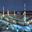 SupprimerServante d'Allah Salam,Allah y afdoukm Allah y barak fikom qu'Allah ta'ala vous proteges.23 janvier 2013, 15:24 · 1Supprimer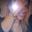 SupprimerMeknessya Anguilli merci c'est super bien !!!,,k'Allah te prtotege2 mai 2014, 10:20Supprimer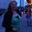 SupprimerSabeh Nour Mon commentaire c est pour ceux qui sont bloqué ou ensorceler tout comme moi et mes enfants alors faites suivre6 août 2014, 04:08Supprimer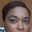 SupprimerSantiago Sotavento salam malakum merci beaucoup23 août 2014, 12:54Supprimer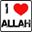 SupprimerPénélope Amodeo Je suis dégouté des sorciers mais prier allah et faite la priere de consultation sans arrêt jusqu'à résoudre le problème merci11 septembre 2014, 04:25SupprimerSupprimerPénélope Amodeo La nuit a 1 heure du matin faite beaucoup de duaa pour que allah vous protège je m en suis sorti mashallah bye11 septembre 2014, 04:27 · 2SupprimerSupprimerPénélope Amodeo Mes conseils sont prier et faite apel a notre prophete Paix et bénédiction sur lui et sa famille et beaucoup d invocation et lors de la prosternation faite les vœux et aidez beaucoup les pauvres et chaque vendredi ecouter sourate la caverne insulaire l...Voir plus11 septembre 2014, 04:31 · 1SupprimerSupprimerPénélope Amodeo inshallah vous verez j ai étais victime d un sorcier amoureux de moi d origine sénégalaise j ai bave avec mes enfants a deux doigt j allais les perdre car lorsque les sorciers travaillent c est pour vous anéantir et vous éloigne de allah en vous mettant la haine la colère le dégoût de vivre alors multipliez vos bon cœurs en aidant vos prochains selem aleikoum wa rahmatoullah mes frères et sœurs a nous le paradis11 septembre 2014, 04:34 · 1SupprimerSupprimerPénélope Amodeo Bon courage a vous11 septembre 2014, 04:36Supprimer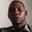 SupprimerMamadou Aliou Camara Merci11 octobre 2014, 16:48SupprimerSupprimerMamadou Aliou Camara S'il vous plait, comment?quand?sur quoi? et où le lire?11 octobre 2014, 16:50Supprimer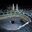 SupprimerAziz Abdoul on,parle,45versets,il,faud ls,4,autre.merci,pour,ls,precedants12 novembre 2014, 06:12Supprimer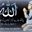 SupprimerAmelkhadija Mani Ça c est la méthodes De ben halima a éviter2 mars, 16:06SupprimerBas du formulaireFacebook © 2015Français (France)InscriptionConnexionMessengerMobileRetrouver des amisBadgesPersonnesPagesLieuxJeuxEmplacementsÀ proposCréer une publicitéCréer une PageDéveloppeursEmploisConfidentialitéCookiesConditions d’utilisationAide